Приложение к письмуот___________________ № _______________Инструкция для подключения к совещанию.Дата и время проведения совещания: 21.12.2022г. в 18:00Ссылка для подключения к видеоконференцсвязи:https://vk.com/video637988754_456239049Доступ по ссылке будет открыт за 30 минут до начала совещания.После подключения к мероприятию необходимо протестировать звук и видео, а также оставить сообщение в чате с указанием наименования организации.Допускается подключение не более одного участника от организации или муниципалитета.Уважаемые коллеги, при переходе по ссылке, в поле «Имя» необходимо указать сокращенное наименование организации или муниципалитет, который Вы представляете. Пример: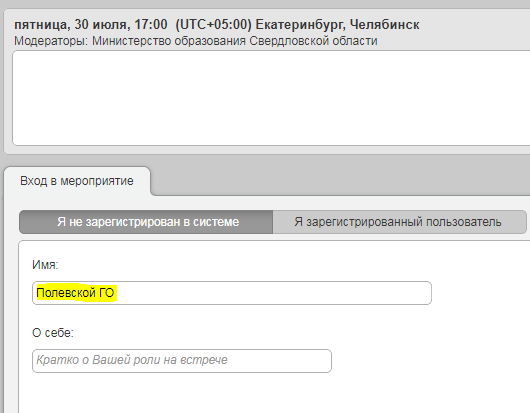 Требования к участникам видеоконференций и вебинаров.Входящая скорость вашего интернет-соединения должна быть не менее 512 кбит/сек.Минимальные требования к оборудованию:Процессор: Intel Core i3 2-го поколения или аналогичныйОперативная память: 2 ГБРазрешение экрана: 1024x768Аудио и видео устройства:Наушники или колонки (для просмотра видеоконференции)Гарнитура или подключаемый спикерфон с функцией шумо/эхо подавления (для голосового общения с участниками видеоконференции)Веб-камера (для видео диалога с участниками видеоконференции)Требования к программному обеспечению пользователяУчастникам видеоконференций рекомендуется использовать Яндекс.Браузер, так как это один из немногих браузеров не требующий никаких предварительных настроек.Участники видеоконференций, могут использовать Яндекс.Браузер сразу после установки в любой операционной системе разрешив использование камеры и микрофона. Участникам видеоконференций, использующим браузер Chrome, необходимо выдать соответствующее разрешение, для использования камеры и микрофона.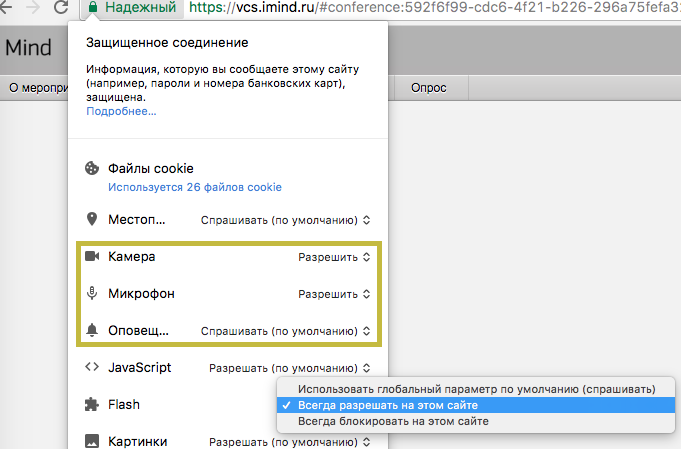  В браузере Chrome можно провести диагностику соединений с помощью специального расширения.Браузеры MS Edge, Firefox, Safari, Opera, MS Internet Explorer 8 не рекомендованы к использованию по причине сложности настройки пользователями.